INSTRUCTIONS DE COURSE TYPES DERIVEURS – CATAMARANS - QUILLARDS 2021-2024CRITERIUM FINALE DERARTEMENTALE DERIVEUR17 Juin 2023Vieux Port de Taussat 33138 - LANTONCNTC Taussat5BLa mention [NP] (No Protest) dans une règle des instructions de course (IC) signifie qu’un bateau ne peut pas réclamer contre un autre bateau pour avoir enfreint cette règle. Ceci modifie la RCV 60.1(a).La mention [DP] dans une règle des IC signifie que la pénalité pour une infraction à cette règle peut, à la discrétion du jury, être inférieure à une disqualification.1.	REGLESL’épreuve est régie par les règles telles que définies dans Les Règles de Course à la Voile.2.	MODIFICATIONS AUX INSTRUCTIONS DE COURSE2.1	Toute modification aux instructions de course sera affichée au plus tard 2 heures avant le signal d’avertissement de la course dans laquelle elle prend effet, sauf tout changement dans le programme des courses qui sera affiché avant 20h00 la veille du jour où il prendra effet.3.	COMMUNICATIONS AVEC LES CONCURRENTS3.1	Les avis aux concurrents seront affichés sur le tableau officiel d’information dont l’emplacement est devant le Club CNTC 3.2	Le PC course est situé au Club : téléphone 07 88 44 09 77 4.	CODE DE CONDUITE4.1	[DP] [NP] Les concurrents et les accompagnateurs doivent se conformer aux demandes justifiées des arbitres.5.	SIGNAUX FAITS A TERRE5.1	Les signaux faits à terre sont envoyés au mât de pavillons situé au balcon du Club5.2	Quand le pavillon Aperçu est envoyé, le signal d’avertissement ne pourra pas être fait moins de 30 minutes après l’affalé de l’Aperçu (ceci modifie Signaux de course).5.3	[DP] L’envoi du pavillon «  CNTC » avec un signal sonore signifie « Les bateaux sont autorisés à quitter le Club 
 Le signal d’avertissement ne sera pas fait avant l’heure prévue ou moins de 30 minutes après l’envoi du pavillon « CNTC »6.	PROGRAMME DES COURSES6.1	Dates des courses : 6.2	L’heure prévue pour le signal d’avertissement de la première course chaque jour est 16 h 30.6.3	Pour prévenir les bateaux qu’une course ou séquence de courses va bientôt commencer, un pavillon Orange sera envoyé avec un signal sonore cinq minutes au moins avant l’envoi du signal d’avertissement. 7.	PAVILLONS DE CLASSELes pavillons de classe sont :8.	ZONES DE COURSE L’emplacement des zones de course est défini en annexe ZONES DE COURSE.9.	LES PARCOURS9.1	Les parcours sont décrits en annexe PARCOURS 10.	MARQUES10.110.2		Un bateau du comité de course signalant un changement d’un bord du parcours est une marque.11.	ZONES QUI SONT DES OBSTACLESLes zones considérées comme des obstacles sont précisées en Annexe ZONES DE COURSE.12.	LE DEPART12.1	La ligne de départ sera entre le mât arborant un pavillon orange sur le bateau du comité de course à l’extrémité tribord et le côté parcours de la marque de départ à l’extrémité bâbord.12.2	[DP] [NP] Bateaux en attente : les bateaux dont le signal d’avertissement n’a pas été donné doivent éviter la zone de départ pendant la procédure de départ des autres bateaux. 12.3	Un bateau qui ne prend pas le départ au plus tard 4 minutes après son signal de départ sera classé DNS sans instruction (ceci modifie les RCV A5.1 et A5.2).13.	CHANGEMENT DU BORD SUIVANT DU PARCOURS13.1	Pour changer le bord suivant du parcours, le comité de course mouillera une nouvelle 	marque (ou déplacera la ligne d’arrivée) et enlèvera la marque d’origine aussitôt que possible. Quand lors d’un changement ultérieur, une nouvelle marque est remplacée, elle sera remplacée par une marque d’origine.13.2	Sauf à une porte, les bateaux doivent passer entre le bateau du comité de course signalant le changement du bord suivant et la marque la plus proche, en laissant celle-ci du côté requis (ceci modifie la RCV 28). 14.	L’ARRIVEELa ligne d’arrivée sera entre un mât arborant un pavillon bleu et le côté parcours de la marque d’arrivée.15.	SYSTEME DE PENALITE15.1	Pour toutes les classes la RCV 44.1 est modifiée de sorte que la pénalité de deux tours est remplacée par la pénalité d'un tour.15.2	L’annexe P s’applique, modifiée comme suit :15.2.1	Pour toutes les classes la RCV P2.1 est modifiée de sorte que la pénalité de deux tours est remplacée par la pénalité d'un tour.15.2.2	La RCV P2.3 ne s’applique pas et la RCV P2.2 s’applique à toute pénalité après la première.16.	TEMPS CIBLE ET TEMPS LIMITES 16.1	Les temps sont les suivants :16.2	Les bateaux ne finissant pas 10 minutes après le premier bateau ayant effectué le parcours et fini seront classés DNF (ceci modifie les RCV 35, A4 et A5).16.3	Le non-respect du temps cible ne sera pas un motif de réparation (ceci modifie la RCV 62.1(a)).17.	DEMANDES D’INSTRUCTION17.1	Pour chaque classe, le temps limite de réclamation est de 45 minutes après que le dernier bateau a fini la dernière course du jour ou après que le comité de course a signalé qu’il n’y aurait plus de course ce jour, selon ce qui est le plus tard. L’heure sera affichée sur le tableau officiel d’information.17.2	Les formulaires de demandes d’instruction sont disponibles au secrétariat du jury situé au Club ( Vestiaire)17.3	Des avis seront affichés au plus tard 30 minutes après le temps limite de réclamation pour informer les concurrents des instructions dans lesquelles ils sont parties ou appelés comme témoins. Les instructions auront lieu dans la salle du jury situé au Club ( Vestiare) Elles commenceront à l'heure indiquée au tableau officiel d’information. 17.4	Une liste des bateaux qui ont été pénalisés selon l’annexe P pour avoir enfreint la RCV 42 sera affichée. 18	CLASSEMENT18.1	1 course doit être validée pour valider la compétition.18.2	Courses retirées(a)	Quand moins de trois courses ont été validées, le classement général d’un bateau sera le total de ses courses.(b) 	Quand trois] à quatre courses ont été validées, le classement général d’un bateau sera le total de ses courses moins la plus mauvaise.18.3	calcul du temps compensé des bateaux :  non 19	REGLES DE SECURITE19.1	[DP] [NP] Un émargement (sortie et retour) pourra être mis en place. 19.2		[DP] [NP] Un bateau qui abandonne une course doit le signaler au comité de course aussitôt que possible.20.	REMPLACEMENT DE CONCURRENTS OU D’EQUIPEMENT 20.1	[DP] Le remplacement de concurrents ne sera pas autorisé sans l’approbation écrite préalable du comité de course ou du jury. 20.2	[DP] Le remplacement d’équipement endommagé ou perdu ne sera pas autorisé sans l’approbation du comité technique ou du comité de course. Les demandes de remplacement doivent lui être faites à la première occasion raisonnable. 21.	CONTROLES DE JAUGE ET D’EQUIPEMENT21.1	Un bateau ou son équipement peuvent être contrôlés à tout moment pour vérifier la conformité aux règles de classe et aux instructions de course. 23.	ACCOMPAGNATEURS 23.1	[DP] [NP] Les accompagnateurs doivent rester en dehors des zones où les bateaux courent depuis le signal préparatoire de la première classe à prendre le départ jusqu’à ce que tous les bateaux aient fini ou abandonné ou que le comité de course signale un retard, un rappel général ou une annulation. 23.2	La règlementation des conditions d’intervention des accompagnateurs sur les compétitions de la FFVoile s’appliquera. 24.	EVACUATION DES DETRITUS	Les détritus peuvent être placés à bord des bateaux officiels ou accompagnateurs.25	EMPLACEMENTS[DP] Les bateaux doivent être maintenus sur la plage de Taussat devant le Club26.	PRIXDes prix seront distribués par le CDV de GirondeArbitres désignés : Président-e du comité de course : Patrick HAMARTRésultats : Isabelle MILLAS	Président-e du jury : Bertrand COUDERTANNEXE ZONES DE COURSE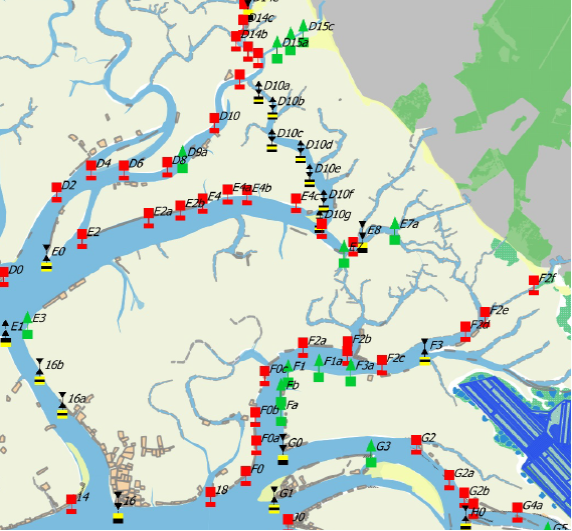 ANNEXE PARCOURSDépart - 1 -  2 -  D - ARRIVEEDateClasse17/06/2023OPTI - OBICOPTIMIST EcoleOPTIMIST FibreOPENSKIFFPavillon  JaunePavillon OPTIMISTPavillon « CNTC »DépartParcoursArrivéeEntre Bateau Comité et Bouée Blanche ( D)Bouées Jaune Cylindrique ( 1 et 2)Entre bateau Comité et bouée jaune ( A)ClasseTemps cibleTemps limite pour finir pour le 1er OPTI20 min30 minOBIC20 min30 min